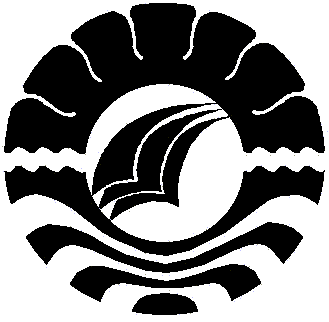 PENGGUNAAN JARIMATIKA DALAM MENINGKATKAN HASIL BELAJAR BERHITUNG PADA MURID TUNARUNGU KELAS DASAR IV DI SLB-B YPPLB MAKASSARSKRIPSIDiajukan untuk Memenuhi Sebagian Persyaratan Guna Memperoleh Gelar Sarjana Pendidikan (S.Pd) Pada Jurusan Pendidikan Luar Biasa Strata Satu Fakultas Ilmu Pendidikan Universitas Negeri MakassarRIFA’AH AMALIAH1245040081JURUSAN PENDIDIKAN LUAR BIASAFAKULTAS ILMU PENDIDIKANUNIVERSITAS NEGERI MAKASSAR2016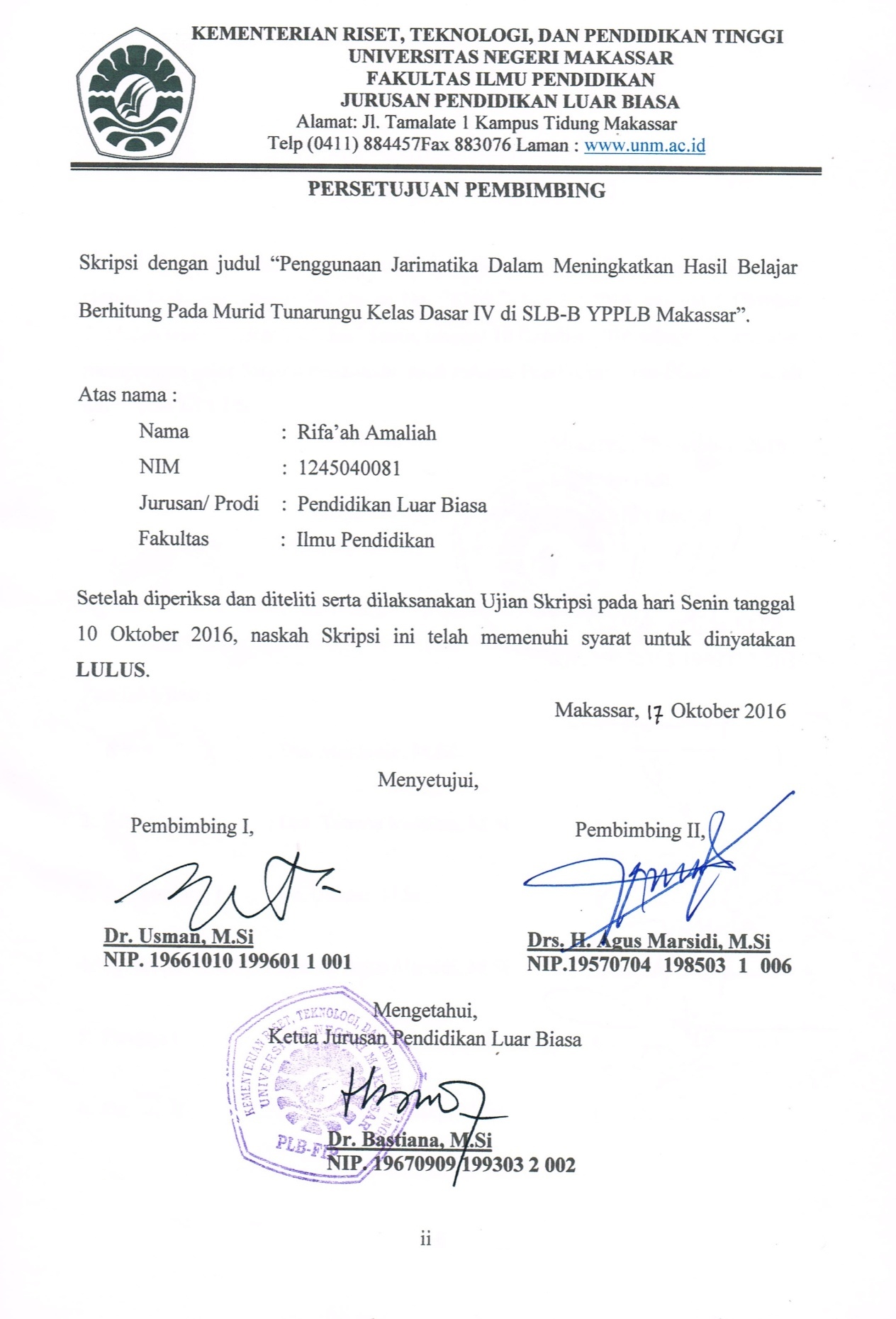 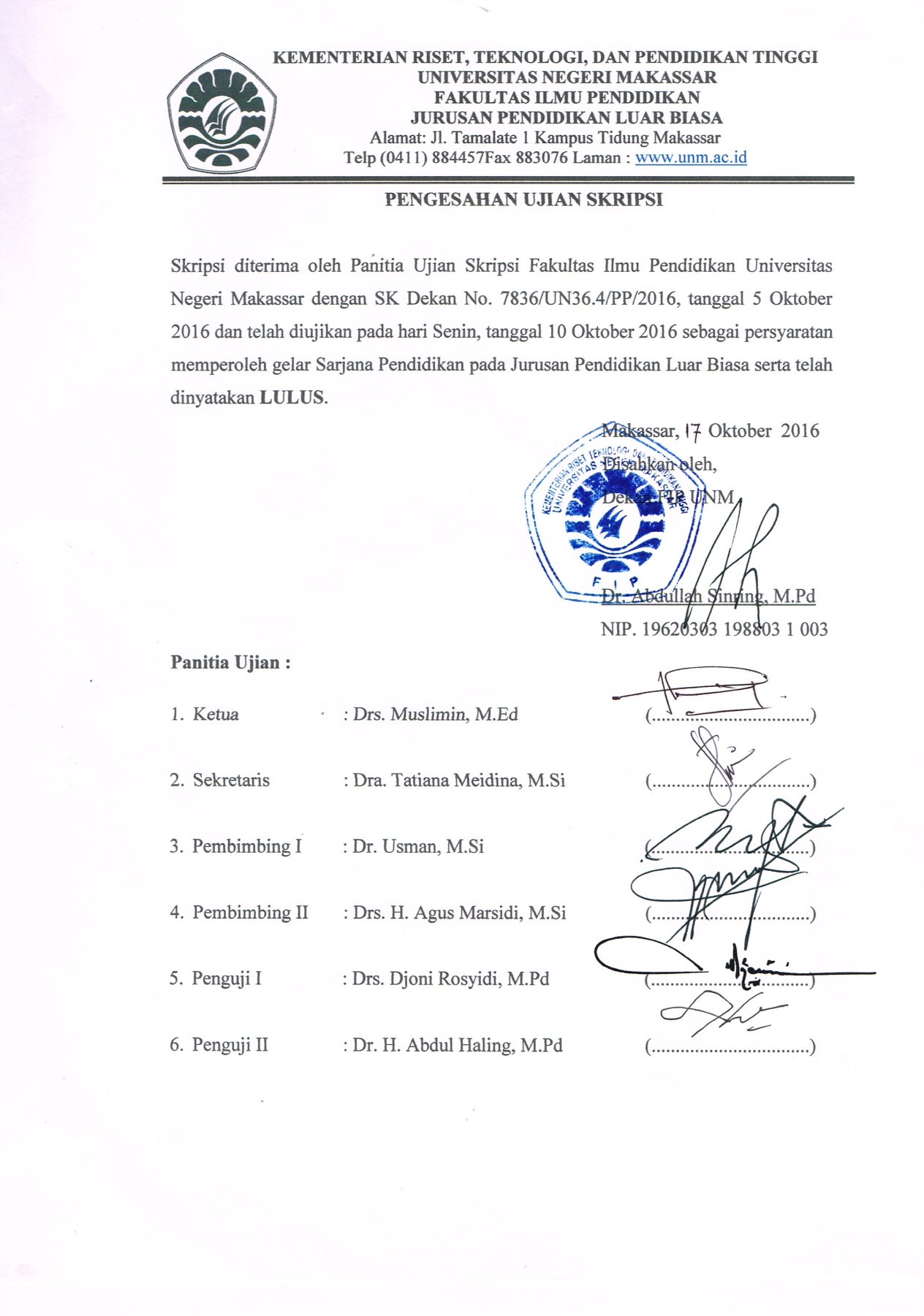 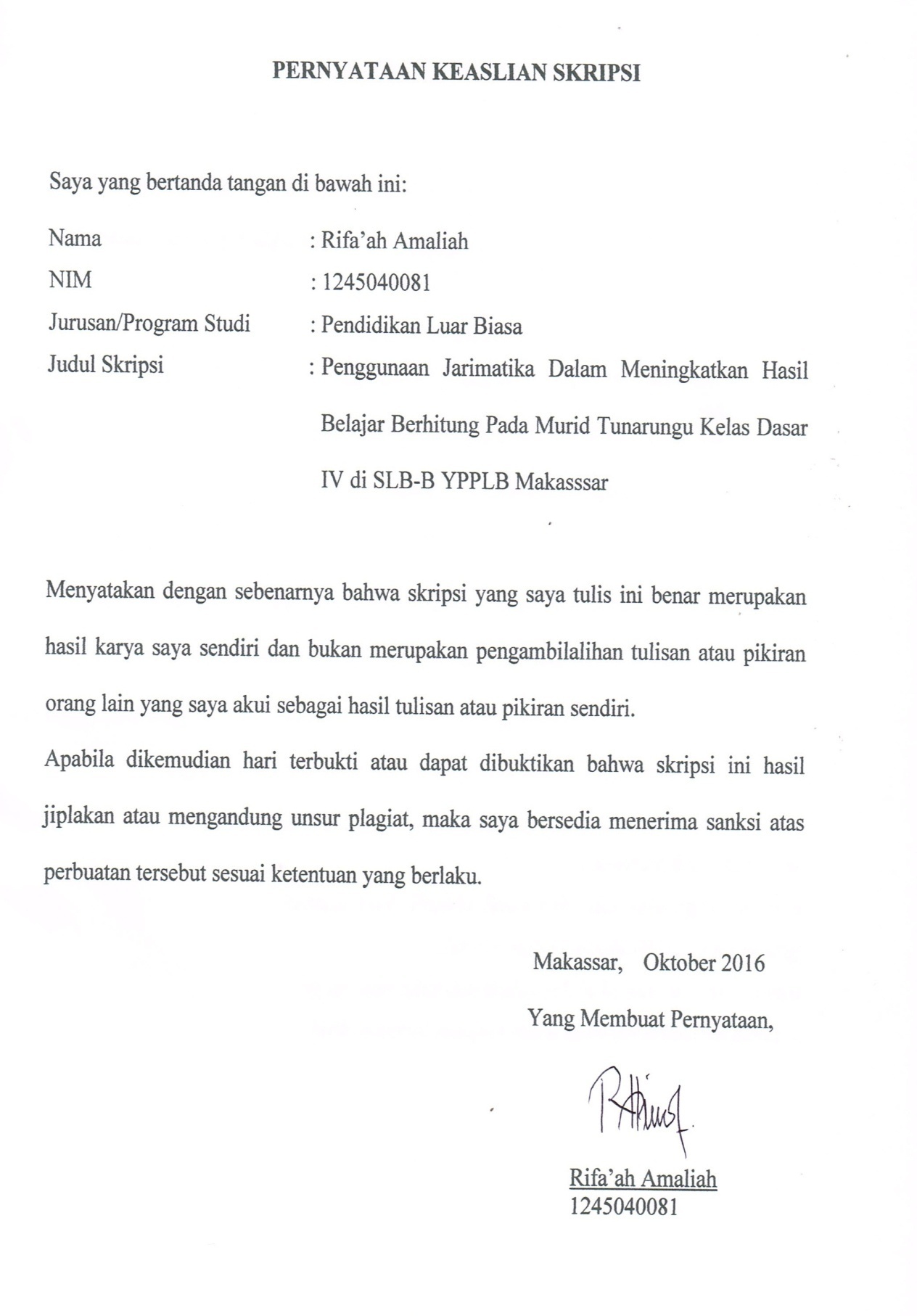 MOTO DAN PERUNTUKKANPendidikan bukan apa yang diterima, melainkan apa yang didapatkan 		             Kuperuntukkan karya ini	                    kepada Ayah, Ibunda, Saudaraku, dan keluargaku tercinta                                                   Serta sahabat-sahabatku yang tersayang                   yang dengan tulus dan ikhlas selalu berdoa dan membantu                         baik material maupun moril demi keberhasilan penulis.ABSTRAKRifa’ah Amaliah, 2016. “Penggunaan Jarimatika Dalam Meningkatkan Hasil Belajar Berhitung Pada Murid Tunarungu Kelas Dasar IV di SLB-B YPPLB Makassar”. Skripsi. Dibimbing oleh Dr. Usman. M,Si dan Drs. H. Agus Marsidi, M.Si. Jurusan Pendidikan Luar Biasa, Fakultas Ilmu Pendidikan, Universitas Negeri Makassar.Masalah penelitian ini adalah ketidakmampuan murid tunarungu dalam berhitung penjumlahan dan pengurangan bilangan yang bernilai angka ganjil dan bernilai angka puluhan. Rumusan masalah dalam penelitian ini adalah bagaimanakah hasil belajar berhitung murid tunarungu kelas dasar IV di SLB-B YPPLB Makassar melalui penggunaan jarimatika. Penelitian ini bertujuan untuk mengetahui peningkatan hasil belajar berhitung melalui penggunaan jarimatika pada murid tunarungu kelas dasar IV di SLB-B YPPLB Makassar. Pendekatan yang digunakan yaitu pendekatan kuantitatif dengan jenis penelitian deskriptif. Responden penelitian ini adalah murid tunarungu kelas dasar IV di SLB-B YPPLB Makassar pada tahun ajaran 2016/2017 sebanyak 2 orang murid. Teknik pengumpulan data dalam penelitian ini melalui tes dan dokumentasi hasil belajar murid. Hasil penelitian menunjukkan bahwa skor rata-rata hasil belajar berhitung murid tunarungu kelas dasar IV di SLB-B YPPLB Makassar sebelum penggunaan jarimatika dengan melihat kategori penilaian termasuk dalam kategori sangat kurang. Sedangkan setelah penggunaan jarimatika murid tunarungu kelas dasar IV di SLB-B YPPLB Makassar mengalami peningkatan dengan melihat kategori penilaian menjadi kategori baik dan baik sekali. Hal ini dapat diartikan bahwa penggunaan jarimatika dapat meningkatkan hasil belajar berhitung murid tunarungu kelas dasar IV di SLB-B YPPLB Makassar.PRAKATASegala puji hanya milik Allah Subhanahu Wa Ta’ala, yang tidak pernah menyia-nyiakan siapapun yang mengharapkan keridhaan-Nya, dan tidak pernah menampik siapapun yang memanjatkan doa kepada-Nya. Shalawat dan salam semoga senantiasa terlimpah atas junjungan kita, Rasulullah Shallallahu ‘Alaihi Wasallam, keluarga, sahahabat, dan para pengikutnya hingga akhir zaman.Alhamdulillah adalah kata yang paling bijak untuk diucapkan oleh peneliti, karena atas limpahan rahmat, taufik dan hidayah–Nya, sehingga skripsi ini dapat terselesaikan. Skripsi ini berjudul “Penggunaan Jarimatika Dalam Meningkatkan Hasil Belajar Berhitung Pada Murid Tunarungu Kelas Dasar IV di SLB-B YPPLB Makassar”. Penulisan skripsi ini dimaksudkan sebagai persyaratan dalam penyelesaian studi pada Jurusan Pendidikan Luar Biasa Fakultas Ilmu Pendidikan Universitas Negeri Makassar.Selama penulisan skripsi ini, penulis menghadapi berbagai hambatan dan persoalan, dikarenakan waktu, biaya, tenaga serta kemampuan penulis yang sangat terbatas. Namun berkat bimbingan, motivasi, bantuan dan sumbangan pemikiran dari berbagai pihak, segala hambatan dan tantangan yang dihadapi penulis dapat teratasi. Oleh karena itu, dengan penuh hormat penulis menghaturkan terima kasih kepada  Dr. Usman, M.Si dan Drs. H. Agus Marsidi, M.Si, selaku pembimbing I dan pembimbing II yang telah ikhlas meluangkan waktu dan pikirannya untuk memberikan bimbingan dalam penyusunan skripsi ini. Penulis juga menyampaikan ucapan terima kasih kepada :Prof. Dr. H. Husain Syam, M.Tp sebagai Rektor Universitas Negeri Makassar, yang telah memberikan sarana akademik yang kondusif sehingga penulis dapat menyelesaikan studi sebagaimana mestinya.Dr. Abdullah Sinring, M.Pd sebagai Dekan; Dr. Abdul Saman, M.Si,Kons sebagai PD I; Drs. Muslimin, M,Ed sebagai PD II; Dr. Pattaufi, S.Pd,M.Si sebagai PD III dan Dr. Parwoto, M,Pd sebagai PD IV FIP UNM,  yang telah memberikan layanan akademik, adiministrasi, dan kemahasiswaan selama proses pendidikan dan penyelesaian studi. Dr. Bastiana, M.Si, Dra. Tatiana Meidina, M.Si, selaku Ketua dan Sekretaris PLB FIP UNM, yang dengan penuh perhatian memberikan bimbingan dan memfasilitasi penulis selama proses perkuliahan. Drs. Djoni Rosyidi, M.Pd dan Dr. H. Abdul Haling, M.Pd, selaku penguji I dan penguji II telah memberikan saran-saran demi kesempurnaan skripsi.Dosen Jurusan Pendidikan Luar Biasa khususnya dan pada umumnya dosen FIP UNM, atas segala perhatiannya dan layanan akademik, administrasi, dan kemahasiswaan sehingga perkuliahan dan penyusunan skripsi berjalan lancar.Andi Sulolipu, S.Pd,M.Pd sebagai Kepala SLB-B YPPLB Makassar yang telah memberikan izin untuk mengadakan penelitian di sekolah yang dipimpinnya serta para guru SLB-B YPPLB Makassar yang telah membantu selama pelaksanaan penelitian.Ibu Nuswati, S.Sos, selaku guru kelas dasar IV SLB-B YPPLB Makassar yang telah memberikan waktu dan bantuan selama melakukan penelitan.  Teristimewa untuk kedua orang tuaku tercinta, Ayahanda Saali dan Ibunda Hawang yang senantiasa mencurahkan perhatian dan kasih sayangnya dalam mendidik dan membesarkan penulis yang disertai dengan iringan do’a sehingga penulis dapat menyelesaikan studinya.Terima kasih untuk Drs. Samsud Samad, MM yang senantiasa memberikan bantuan berupa moril maupun materi selama penulis menempuh pendidikan.Terima Kasih untuk kakakku Rizal, S.Pd yang selalu memberikan semangat, motivasi, doa dan dukungan materil.Sahabat-sahabatku tercinta Nur Afni Oktavia, S.Pd, Dodi Adhari, SE, Risma Handayani, SE, dan Dahlia, S.Kep yang selalu memberikan semangat dan dukungan.Terkhusus buat Lukman terima kasih atas bantuan dan motivasinya. Penulis menyadari sepenuhnya bahwa penyusunan skripsi ini masih jauh dari kesempurnaan, Olehnya itu segala kritikan dan saran yang sifatnya konstruktif sangat penulis harapkan demi penyempurnaan penulisan berikutnya. Semoga penulisan skripsi ini bermanfaat bagi para pembaca serta bermanfaat bagi pengembangan dunia pendidikan.						         Makassar,     Oktober 2016                Rifa’ah AmaliahDAFTAR ISIHALAMAN JUDUL	iPERSETUJUAN PEMBIMBING	iiPENGESAHAN UJIAN SKRIPSI	iiiPERNYATAAN KEASLIAN SKRIPSI	ivMOTTO DAN PERUNTUKKAN 	vABSTRAK	viPRAKATA	viiDAFTAR ISI	xDAFTAR TABEL	xiiiDAFTAR GRAFIK	xivDAFTAR GAMBAR	xvDAFTAR LAMPIRAN	xviBAB I PENDAHULUAN Latar Belakang Masalah						 1Rumusan Masalah							 5Tujuan Penelitian							 5Manfaat Penelitian							 6BAB II KAJIAN PUSTAKA, KERANGKA PIKIR DAN PERTANYAAN PENELITIANKajian PustakaKonsep Dasar Jarimatika	8Konsep Hasil Belajar						16Hakekat Matematika						             22Konsep Dasar Tunarungu						 27Kerangka Pikir								 31Pertanyaan Penelitian							 34BAB III METODE PENELITIANPendekatan dan Jenis Penelitian					35Variabel dan Definisi Operasional					36Subjek Penelitian							37Teknik/Instrumen Pengumpulan Data					37Teknik Analisis Data							39BAB IV HASIL PENELITIAN DAN PEMBAHASANHasil Penelitian								40Pembahasan								48BAB V KESIMPULAN DAN SARANKesimpulan								53Saran									53DAFTAR PUSTAKA									55LAMPIRAN-LAMPIRAN								57 RIWAYAT HIDUP								           							DAFTAR TABELNomor					Judul					HalamanTabel 3.1	Data Murid Tunarungu Kelas Dasar IV di SLB-B YPPLB Makassar	 37Tabel 3.2	Pengkategorian Nilai Hasil Tes						 38Tabel 4.1	Skor Tes Awal Hasil Belajar Berhitung Pada Murid Tunarungu Kelas Dasar IV di SLB-B YPPLB Makassar Sebelum Penggunaan 	Jarimatika								 41Tabel 4.2	Kategorisasi Hasil Belajar Berhitung Pada Murid Tunarungu Kelas Dasar IV di SLB-B YPPLB Makassar Sebelum Penggunaan 		Jarimatika								 42	Tabel 4.3	Skor Tes Akhir Hasil Belajar Berhitung Pada Murid Tunarungu Kelas Dasar IV di SLB-B YPPLB Makassar Setelah Penggunaan 		Jarimatika		 						 44Tabel 4.4	Kategorisasi Hasil Belajar Berhitung Pada Murid Tunarungu Kelas Dasar IV di SLB-B YPPLB Makassar Setelah Penggunaan 		Jarimatika 								 45Tabel 4.5	Perbandingan Hasil Belajar Berhitung Pada Murid Tunarungur Kelas Dasar IV di SLB-B YPPLB Makassar Sebelum dan Setelah Penggunaan Jarimatika		 					 47DAFTAR GAMBARNomor				Judul			                        	HalamanGambar 2.1	Jari Kanan Untuk Angka Satuan (1-9)				 11Gambar 2.2	Tangan Kiri Untuk Angka Puluhan (10-90)				 12Gambar 2.3	Proses Penjumlahan Melalui Jarimatika	 	 		 14Gambar 2.4	Proses Pengurangan Melalui Jarimatika		 		 15Gambar 2.5	Skema Kerangka Pikir						 33DAFTAR GRAFIKNomor				Judul			                        	HalamanGrafik 4.1	Visualisasi Nilai Hasil Belajar Berhitung Pada Murid Tunarungu Kelas Dasar IV di SLB-B YPPLB Makassar Sebelum Penggunaan Jarimatika				 			 	 43Grafik 4.2	Visualisasi Nilai Hasil Belajar Berhitung Pada Murid Tunarungu Kelas Dasar IV di SLB-B YPPLB Makassar Setelah Penggunaan Jarimatika				 				 46Grafik 4.3	Visualisasi Nilai Hasil Belajar Berhitung Pada Murid Tunarungu Kelas Dasar IV di SLB-B YPPLB Makassar Sebelum dan Setelah Penggunaan Jarimatika		 				 48DAFTAR LAMPIRANNomor				   Judul			 	            HalamanKurikulum	  						             58Kisi-kisi Instrumen Penelitian					             59Tujuan Instrumen Penelitian						 61Instrumen Tes Hasil Belajar Berhitung Melalui Penggunaan Jarimatika (Pretest dan posttest)					 62Kunci Jawaban								 70Data Hasil Penelitian							 72Rencana Pelaksanaan Pembelajaran (RPP)				 73Dokumentasi Foto Penelitian	                                                             94Permohonan Izin Melakukan Penelitian			            Izin Penelitian				  			             Surat Telah Melakukan Penelitian				           